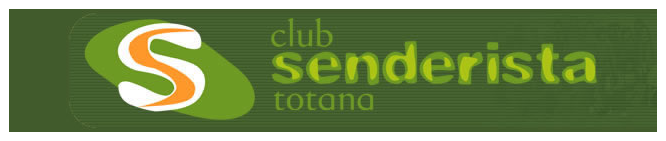 * Para la catalogación de la ruta acordamos el determinar si una ruta es de dificultad baja (actividad asequible a todo el mundo), dificultas media (rutas entre 10 y 20 km con un desnivel entre 300 y 850 m recorridos por pista y sendas fáciles), dificultad media alta (igual que la anterior pero con mayor recorrido y con tramos de campo a través) y dificultad alta (recorrido fuera de senda o con alguna trepada y fuerte desnivel con posibles pasos aéreos). Todo esto acompañado del método M.I.D.E.** Hacer una descripción exhaustiva que nos exima de posibles responsabilidades y acompañar con el material específico necesario, condiciones según la época del año,….Plantilla para la descripción de rutasPlantilla para la descripción de rutasNombre de la rutaParaje/localidadFechaDificultad *Distancia Desnivel DuraciónHora de salidaLugar de salidaPrecio sociosPrecio no sociosRutero Y TeléfonoKm de coche idaDescripción de la ruta**:Descripción de la ruta**: